未成年者施術同意書骨格美容矯正サロンPRANA　御中私は、下記未成年者の親権者として、「骨格美容矯正サロンPRANA」の各種施術を受けることに同意し、署名いたします。同意書記載日　　西暦＿＿＿＿＿年＿＿＿＿＿月＿＿＿＿＿日■ 施術内容を十分ご理解の上、下記に署名・捺印いただき、ご提出をお願い致します。■ 本同意書は、施術対象者の方がご来店の際お持ち下さい。■ ご記入いただいた個人情報は、事前にお客様の同意を得ることなく第三者に提供、開示いたしません。施術内容：＿＿＿＿＿＿＿＿＿＿＿＿＿＿＿＿＿＿＿＿＿＿＿＿＿＿＿＿＿＿＿＿＿_____施術対象者（未成年者）氏名：＿＿＿＿＿＿＿＿＿＿＿＿＿＿＿＿＿＿＿＿＿___________生年月日：西暦＿＿＿＿＿年＿＿＿＿＿月＿＿＿＿＿日施術日：西暦＿＿＿＿＿年＿＿＿＿＿月＿＿＿＿＿日親権者氏名：＿＿＿＿＿＿＿＿＿＿＿＿＿＿＿　　印　　　未成年者との続柄：＿＿＿＿＿住所：〒__________________________________________________________________________        __________________________________________________________________________電話番号：＿＿＿＿＿＿＿＿＿＿＿＿＿＿＿＿＿＿＿＿＿＿＿＿＿＿＿＿＿＿＿＿＿__＿＿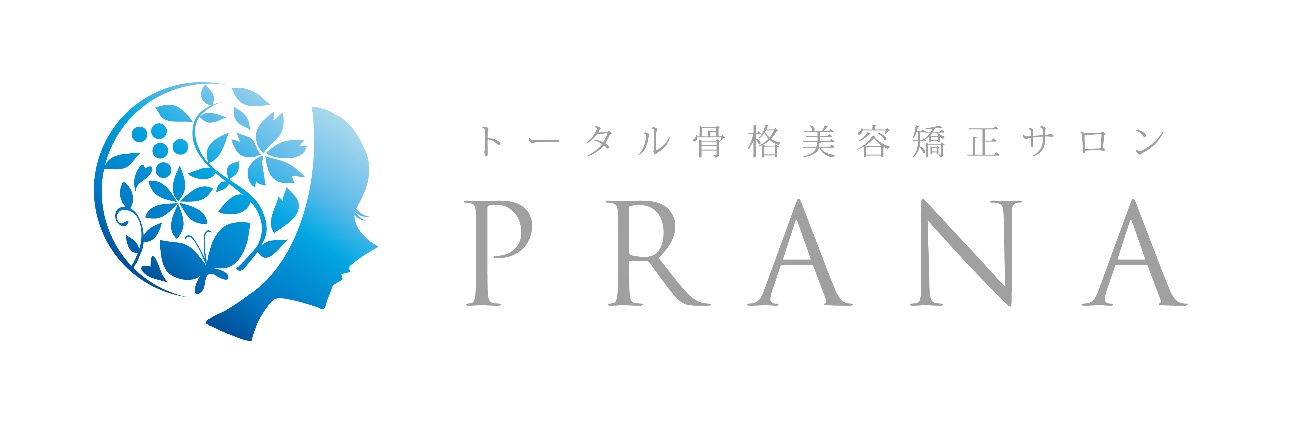 